Further online resources on testing emergency plansEmergency preparedness (GOV.UK)Response and recovery (GOV.UK) – outlines elements of emergency response that need to be tested through exerciseLondon Prepared websiteCentral Government Emergency Response Training dates – designed for all emergency responders across government who work with COBR during national emergencies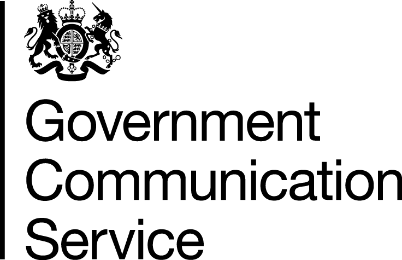 Rehearsal exercise checklist1Agree the scenario and the aim2Assemble a planning team and agree the objectives for each test area3Agree the exercise scenario and timelines4Confirm participant availability, including media or voluntary agencies5Scope and confirm the facilities needed e.g. transport, buildings and equipment6Ensure that all communications to be used have been tested prior to the exercise7Check that participants, umpires and directing staff have been briefed8If the exercise links a number of activities or functions, test individually beforehand9Ensure everyone is aware of the process if a real emergency occurs during the exercise10For larger-scale simulations, ensure the safety of spectators and factor in marshalling and updates11For the longer exercises, consider catering and amenities12Ensure all parties are insured in case of an accident13For larger-scale exercises, warn the local media, emergency services switchboards and any neighbours who might be concerned by the exercise14After the exercise organise a 'hot' debrief with key players and circulate a date for a full debrief15Evaluate the exercise and feed in lessons learned to the overall plan16Agree recommendations and assign follow-up actions and timescales17Share evaluation with participating organisations